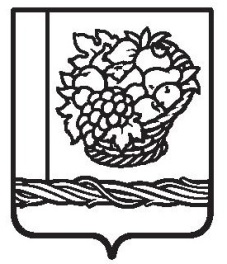 РЕСПУБЛИКА ДАГЕСТАН             СОБРАНИЕ ДЕПУТАТОВ МУНИЦИПАЛЬНОГО РАЙОНА«МАГАРАМКЕНТСКИЙ РАЙОН»РЕШЕНИЕ  «11» июня 2024г.                                                                            №- 174VIIсд                                                с. МагарамкентОб исполнении бюджета муниципального района                                                       «Магарамкентский район» за 2023 год.Собрание депутатов – Р Е Ш А Е Т:1. Утвердить отчет об исполнении бюджета МР «Магарамкентский район» за 2023 год по доходам  1 543 587,712 тыс. рублей и по расходам в сумме 1 552 263,383 тыс. рублей со следующими показателями: по налоговым, неналоговым доходам и безвозмездным поступлениям в бюджет муниципального района  за 2023 год согласно приложению №1;по распределению расходов по разделам, целевым статьям и видам расходов за 2023 год согласно приложению №2.	2. Утвердить отчет о расходовании средств резервного фонда бюджета муниципального  района  «Магарамкентский  район»  за  2023  год  согласно приложению №3.Председатель                                                                                                             Собрания депутатов                                                  Врио главыМР «Магарамкентский район                                МР   «Магарамкентский район»                                                                                                                      Н.А.Алияров  _______________                               Ф.Э.Рагимханов___________	Приложение №1	к решению Собрания депутатов	МР «Магарамкентский район» «Об исполнении бюджета  МР «Магарамкентский район» за 2023 год»	от 11. 06.2024г. № -174VIIсдИсполнение  доходов бюджета МР«Магарамкентский район» за 2023 год.(тыс. рублей)Приложение №2	к решению Собрания депутатов	МР «Магарамкентский район» «Об исполнении бюджета  МР «Магарамкентский район» за 2023 год»	от 11. 06.2024г. № -174VIIсдИсполнение расходов бюджета МР«Магарамкентский район» за 2023 года								(тыс. рублей)	Приложение №3	к решению Собрания депутатов	МР «Магарамкентский район» «Об исполнении бюджета  МР «Магарамкентский район» за 2023 год»	от 11. 06.2024г. № -174VIIсдОТЧЕТо расходовании средств резервного фонда бюджета муниципального района«Магарамкенсткий район» за 2023 год№п.пНаименованиеПлан на2023 годУточ. план на2023 год.Исполнено за 2023 год% исполнения1.Налог на доходы физических лиц143600148756160356,41082.Единый налог на вмененный доход008-3Упрощенная система налогообложения223002230019971904Акцизы на ГСМ23250,627062,6270631005.Единый сельскохозяйственный налог735735230316.Налог, взимаемый в связи с применением патентной системы  налогообложения2802803321197.Государственная пошлина1800180021651208.Доходы от использования имущества, находящегося в государственной и муниципальной собственности34402403324037,31009. Плата за негативное воздействие на окружающую среду 6060254111.Доходы от оказания платных услуг620586458645,210012.Доходы от продажи муниципального имущества71571583411713.Административные платежи, штрафы, санкции, возмещение ущерба27002700926,63414.Прочие неналоговые доходы 158015801137Итого:Итого:206665,6238666,6244706,5102,613.Безвозмездные перечисления,в т. ч.1299501,740391304921,1131300026,13199,6-дотация220695,0220695220695100-субсидии209725,370212067,55212067100-субвенция849358,370849010,57848915,44100-м-   -ин - Иные межбюджетные трансферты1972320648,017336,19184-Прочие безвозмездные поступления02500250010014.Возврат остатков-1487,50Всего доходов:Всего доходов:1506167,341543587,7131544732,7101Наименование  показателяР3ПРЦСРВРПлан на. 2023гУточ. план на2023 год.Исполнено за 2023 год%исполнения12345678Государственное управлениеГосударственное управлениеГосударственное управлениеГосударственное управлениеГосударственное управлениеФонд оплаты труда01029110020000121122912591259100Взносы на выплаты и иные выплаты0102911002000012237000Иные выплаты персоналу01029110020000129371408407,5100Иные выплат гранты010291100200003500500500100Иные выплат гранты01029990055490350010001000100Фонд оплаты труда0103911002000012115451405,41405,4100Взносы на выплаты и иные выплаты01039110020000129467500500100Информационные технологии010391100200002428021,221,1100Прочая закупка товаров, работ и услуг01039110020000244129154,6154,6100Исполнение судебных актов010391 1 00 2000083110093,493,4100Фонд оплаты труда0104883002000012197651132211321,5100Взносы на выплаты и иные выплаты01048830020000129294936683667,6100Иные выплаты персоналу010488 3 00 20000122160145144,5100Информационные технологии010488 3 00 200002421655791790,1100Прочая закупка товаров, работ и услуг010488 3 00 20000244225716921691,3100Закупка энергетических ресурсов010488 3 00 20000247135017121711,8100Уплата налогов 010488 3 00 20000851178012991298,3100Уплата прочих налогов, сборов010488 3 00 20000852272120,499Фонд оплаты труда01049980077710121250250249,1100Взносы на выплаты и иные выплаты01049980077710129768079,399Иные выплаты персоналу010499800777101220000Информационные технологии01049980077710242403614,440Прочая закупка товаров, работ и услуг010499 8 00 77710244222222100Фонд оплаты труда01049980077720121485522521,5100Взносы на выплаты и иные выплаты01049980077720129147168167,399Иные выплаты персоналу0104998007772012214000Информационные технологии01049980077720242904946,795Прочая закупка товаров, работ и услуг0104998 00 77720244403736,599Составление списков в заседатели010599 8 00 512002441,071,0700Фонд оплаты труда0106998002000012135963628,53628,4100Взносы на выплаты и иные выплаты0106998002000012910861075,41075,499Иные выплаты персоналу010699 8 00 20000122152,12,1100Взносы на выплаты и иные выплаты0106998002000012906968,299Информационные технологии010699 8 00 2000024219578,378,3100Прочая закупка товаров, работ и услуг010699 8 00 2000024418529,429,3100Фонд оплаты труда01069370020000121810849,6849,6100Взносы на выплаты и иные выплаты01069370020000129245262,4262,4100Информационные технологии01069370020000242657,27,2100Прочая закупка товаров, работ и услуг010693 7 00 200002444032,332,3100Резервный фонд011199900206708701500000Информационные технологии01139980077730242856,386,38100Прочая закупка товаров, работ и услуг01139980077730244149,5228,12228,12100Фонд оплаты труда01139В8002100011117441755,51755,5100Взносы на выплаты и иные выплаты01139В80021000119527591590,5100Информационные технологии01139В 8 00 21000242230279,2279,2100Прочая закупка товаров, работ и услуг01139В 8 00 2100024412647,531,967Фонд оплаты труда01139В 8 00 2300011121392049,32049,2100Взносы на выплаты и иные выплаты01139В 8 00 23000119646667666,8100Иные выплаты персоналу01139В 8 00 2300011289,49,4100Информационные технологии01139В 8 00 23000242705050100Прочая закупка товаров, работ и услуг01139В 8 00 2300024420734,234,2100Фонд оплаты труда01139В 8 00 24000111149715801579,6100Взносы на выплаты и иные выплаты01139В 8 00 24000119452498497,8100Иные выплаты персоналу01139В 8 00 2400011202,62,6100Информационные технологии01139В 8 00 2400024214018,318,2100Прочая закупка товаров, работ и услуг01139В 8 00 24000244387351350,599Фонд оплаты труда01139В 8 00 25000111579455755575100Взносы на выплаты и иные выплаты01139В 8 00 2500011917501802,21802,2100Информационные технологии01139В 8 00 2500011211000Прочая закупка товаров, работ и услуг01139В 8 00 25000242115000Прочая закупка товаров, работ и услуг01139В 8 00 25000244228329432942,7100Уплата налогов01139В 8 00 2500085228000МЦП,Укреаление общ.здорвья в МР011321 1 01 0059024420000МЦП.Развитие малого и среднего пред011308 1 02 20000244145000МЦП,Развитие муниц.службы в мун.район011301 0 01 995902441087,599КП Развитие гос.граждан.службы011301 0 01 995902440309,230398Итого:Итого:Итого:Итого:Итого:51366,5751995,7751936,899,8Национальная оборонаНациональная оборонаНациональная оборонаНациональная оборонаНациональная оборонаСодержание ВУС020399800511805305361,95361,95194,24197Итого:Итого:Итого:Итого:Итого:5361,95361,95194,24197Национальная безопасностьНациональная безопасностьНациональная безопасностьНациональная безопасностьНациональная безопасностьФонд оплаты труда030999 8 00 20000121142114951494,199Взносы на выплаты и иные выплаты030999 8 00 20000129429485485100Иные выплаты персоналу030999 8 00 2000012261312,499Информационные технологии030999 8 00 2000024275000Прочая закупка товаров, работ и услуг 030999 8 00 2000024433000Фонд оплаты труда03099В8002100011127972777,05277799Взносы на выплаты и иные выплаты03099В80021000119845890889,8100Иные выплаты персоналу03099В800210001121211,411,4100Информационные технологии03099В8002100024295152,5152,4100Прочая закупка товаров, работ и услуг03099В800210002449971,548,167КП «Противодействия идеологии терроризма»031410 0 01 00590244115115115100МЦП «Профилактика правонарушений031406 6 01 99590244123000МЦП «Формирование законопослушного участника дор.дв.»031406 4 01 9959024445000МЦП «Зашита населения и территории от ЧС»031407 1 02 995902441100388,2388,2100Итого:Итого:Итого:Итого:Итого:71956398,656373,499,6Национальная экономикаНациональная экономикаНациональная экономикаНациональная экономикаНациональная экономикаФонд оплаты труда041299 8 00 2000012126742685,32685,2100Взносы на выплаты и иные выплаты041299 8 00 20000129808892,4892,3100Иные выплаты персоналу041299 8 00 200001221827,327,3100Информационные технологии041299 8 00 2000024290131,4131,4100Прочая закупка товаров, работ и услуг041299 8 00 20000244128115,892,480Фонд оплаты труда04129В 8 00 2100011131112828,52828,5100Взносы на выплаты и иные выплаты04129В 8 00 21000119940930929,9100Иные выплаты персоналу04129В 8 00 210001121212,49,577Информационные технологии04129В 8 00 2100024295112112100Прочая закупка товаров, работ и услуг04129В 8 00 2100024413580,537,546Уплата прочих налогов, сборов04129В 8 00 210008523000Прочая закупка товаров, работ и услуг041299 9 00 64600244150150150100МП «Создание благоприятных условий для инвестиции в экономику»041208 2 00 406502442500000МЦП  Развитие туризма в МР041239 1 01 0059024417555100МЦП Развитие нац.отношений040532 1 00 05160244220218218100Софин.040915 3 00 20760612503513,6513,6100Дорожный фонд  0409153002076061223250,629594,526532,3990Софинансирование в проекты04091530020760612011981198100Субсидии на дорожную деятел.040915 3 00 2076061250254,78450254,78450254,784100 Итого:85067,38489749,48486617,77496Ж К ХКоммунальное хозяйство05029990005000244900000Коммунальное хозяйство050299900050006120744743,1100Софинансирование в объекты050399900050006121700172171,399Софинансирование в объекты0503460 F2 55550612017001700100Субсидии (городская среда)0503460 F2 555506123899,3923899,3923899,392100Содержание МБУ «ЖКХ»05059Б 80021000611915991599159100Итого:Итого:Итого:Итого:Итого:15658,39215674,39215672,792100ОбразованиеОбразованиеОбразованиеОбразованиеОбразованиеФонд оплаты труда(стандарт)07011910106590111803307896378963100Взносы на выплаты и иные выплаты07011910106590119242602442123916,399Информационные технологии07011910106590242120014191418,2100Прочая закупка товаров, работ и услуг07011910106590244774787348734100Фонд оплаты труда070119101015901113666638665,538665,3100Взносы на выплаты и иные выплаты07011910101590119110731269912698,9100Иные выплаты персоналу070119 1 01 01590112941413,999Информационные технологии070119 1 01 01590242126033100Прочая закупка товаров, работ и услуг070119 1 01 015902442239523945,6522513,795Закупка энергетических ресурсов070119 1 01 0159024733234487,54487,2100Уплата налогов0701191 01 01590851219022042204100Уплата  прочих налогов070119 1 01 015908530127,5127,5100Уплата  прочих выплат070119 1 01 01590321015,515,3100Фонд оплаты труда(стандарт)07021920206590111439889432008432007,8100Взносы на выплаты и иные выплаты07021920206590119132846136884136883,8100Резервный фонд0702999002068011104580,5794580,579100Резервный фонд0702999002068011902262,4212262,421100Прочая закупка товаров, работ и услуг070219 2 02 06590244106501245512454,8100Информационные технологии070219 2 02 0659024214425355,55355,5100Фонд оплаты труда070219 2 02 02590111120811374013739,8100Взносы на выплаты и иные выплаты07021920202590119364844804479,399Иные выплаты персоналу070219 2 02 025901121119536535,599Информационные технологии070219 2 02 02590242980131130,7100Прочая закупка товаров, работ и услуг070219 2 02 025902441057516661,2514522,887Закупка энергетических ресурсов070219 2 02 02590247115791134611345,799Уплата прочих выплат070219 2 02 025903210227,5227,2100Уплата налогов070219 2 02 025908511002988478846,499Уплата прочих налогов, сборов070219 2 02 02590852925756,2100Уплата прочих налогов, сборов070219 2 02 025908530161160,6100Прочая закупка товаров, работ и услуг070219 2 02 R304024442367,55839354,23539353,65100Прочая закупка товаров, работ и услуг софин.070219 2 02 R3040244423398397,599Фонд оплаты труд (советники)0702192ЕВ5179F11118501858,9081854,074100Взносы на выплаты и иные выплаты0702192ЕВ5179F119558,12549,104549,104100Обеспечение питания ОВЗ070219 2 02 И25903212229,7452004,7021335,366Классное руководство070219 2 02 R30301112861329243,43929149,43199Классное руководство070219 2 02 R303011986418748,9218748,921100Иные субсидии070219 2 02 R7500612109646,947108378,587108378,58799Софинансирование в проекты070219 2 02 R750061211001356,4841356,484100Школа  в с..Самур0702192АЕ15305R6120100010000Софинансирование.070219 205153056120250250100Содержание учрежд. доп.образования07039Б 80021000611791118953689535,6100На исполнение мун. задания для персонифиц. финансирования07039Б 80021П00611279402784727846,20Предоставление грантов07039Б 80021П0061385000Предоставление грантов07039Б 80021П0062383000Предоставление грантов07039Б 80021П0063383000Предоставление грантов07039Б 80021П0081383000Фонд оплаты труда070319306035901111144712974,412974,3100Взносы на выплаты и иные выплаты0703193060359011934574251,64248,199Иные выплаты персоналу070319 3 06 035901123015,215,2100Информационные технологии070319 3 06 03590242853837,999Прочая закупка товаров, работ и услуг070319 3 06 03590244446767,8767,8100Фонд оплаты труда07079В 8 00 210001111106921920,9100Иные выплаты персоналу07079В 8 00 21000112011100Взносы на выплаты и иные выплаты07079В 8 00 21000119334286285,8100Информационные технологии07079В 8 00 210002427517,217,1100Прочая закупка товаров, работ и услуг07079В 8 00 21000244594125,358Молодежная политика0707332999900024415021,221,2100Питание в лагерях070719710999802441126,9441126,9441126,944100Фонд оплаты труда070999 8 00 2000012131183257,73257,6100Взносы на выплаты и иные выплаты070999 8 00 200001299421059,31059,3100Иные выплаты персоналу070999 8 00 20000122658180,8100Информационные технологии070999 8 00 20000242115110,5110,4100Прочая закупка товаров, работ и услуг070999 8 00 20000244124146,5119,382МБУ ЦБМБКОУ07099Б 8002100061129553133311099Фонд оплаты труда070999800777401218709796,6100Взносы на выплаты и иные выплаты070999800777401292625554,199Иные выплаты персоналу070999 8 00 777401227000Информационные технологии070999 8 00 7774024215000Прочая закупка товаров, работ и услуг070999 8 00 7774024410000Фонд оплаты труда07099В 8 00 21000111434743994398,399Взносы на выплаты и иные выплаты07099В 8 00 21000119131313251324,399Иные выплаты персоналу07099В 8 00 21000112306463,6100Информационные технологии07099В 8 00 21000242708585100Прочая закупка товаров, работ и услуг07099В 8 00 21000244228167166,6100Уплата налогов07099В 8 00 210008512000МЦП «Реализация мол. политики»070933 2 00 00590244212000Итого:Итого:Итого:Итого:Итого:1161283,3141190397,621185471,6999,6КультураКультураКультураКультураКультураСодержание  МБУК МЦК08012020100590611146501451814517,699Содержание МБУК  МЦК080120201 21590611197231964817341,889Содержание МБУК МБ08012020500590611113221283212831,4100Местные инициативы0801999 00 4112061208885,778885,77100Фонд оплаты труда080120204 00590111110712101210100Взносы на выплаты и иные выплаты080120 2 04 00590119334393,24393,24100Информационные технологии080120 2 04 005902422540,140100Прочая закупка товаров, работ и услуг080120 2 04 0059024417523,423,4100Лучший работник сельской культуры080120 2 А2 551926120105105100софинансирование080120 2 А2 5519261201,3261,326100Лучший работник сельской культуры080120 2 А2 551916120105105100софинансирование080120 2 А2 5519161201,3261,3260Комплектование библиотек080120 2 09 R5194612200200200100Комплектование библиотек080120 2 09R5194612010,52310,5230Фонд оплаты труда08049В 8 00 2100011137873292,53292,5100Взносы на выплаты и иные выплаты08049В 8 00 2100011911441056,31056,3100Иные выплаты персоналу08049В 8 00 21000112171615,6100Информационные технологии08049В 8 00 210002428519,319,2100Прочая закупка товаров, работ и услуг08049В 8 00 21000244221303,5303,4100Уплата налогов08049В 8 00 210008533000Итого:Итого:Итого:Итого:Итого:5279362661,24560353,38596,4Социальная политикаСоциальная политикаСоциальная политикаСоциальная политикаСоциальная политикаДоплата к пенсиям10012210728960312950946945,999Прочие социальные расходы100322 10 4 71140313487640640100Компенсация родительской платы100422 3 01 815403132546,92546,92153,57884Пособия на детей-сирот100422 3 07 8152031386125491,4185217,31695Обеспечение жильем детей-сирот100422 5 00 R082041213187,886881,46881,4100Фонд оплаты труда100499 8 00 777401210867,5867,1100Взносы на выплаты и иные выплаты100499 8 00 777401290258,5258,3100Информационные технологии100499 8 00 7774024208282100Итого:Итого:Итого:Итого:Итого:25783,7817713,71817045,59496,3Физкультура и спортФизкультура и спортФизкультура и спортФизкультура и спортФизкультура и спортФонд оплаты труда11059В 8 00 21000111106211811180,8100Взносы на выплаты и иные выплаты11059В 8 00 21000119321409,3409,3100Иные выплаты персоналу11059В 8 00 210001128109,9100Информационные технологии11059В 8 00 21000242706,26,2100Прочая закупка товаров, работ и услуг11059В 8 00 2100024410981,373,490Иные выплаты персоналу11022410187010112175252,8252,8100Субсидии некоммерческим организац 11022440000590813400040004000100Физкультура и спорт11022410187010244794690689,6100МЦП «Развитие физкульт. и спорта»110224 2 00 0059024445000Итого:Итого:Итого:Итого:Итого:65846630,6662299,8Периодическая печатьПериодическая печатьПериодическая печатьПериодическая печатьПериодическая печатьМБУ Редакция газеты  «Самурдин сес»12029Б 8 00 21000611704566376637100Итого:Итого:Итого:Итого:Итого:704566376637100Обслуживание муниципального долгаОбслуживание муниципального долгаОбслуживание муниципального долгаОбслуживание муниципального долгаОбслуживание муниципального долгаПроцентные платежи по мун. долгу130126 1 05 27880730191919100Итого:Итого:Итого:Итого:Итого:191919100Межбюджетные трансфертыМежбюджетные трансфертыМежбюджетные трансфертыМежбюджетные трансфертыМежбюджетные трансфертыМежбюджетные трансферты14012610160020511789108719087190100Межбюджетные трансферты1403261016002054081001028410284100Межбюджетные трансферты14031100099990521015501550100Итого:Итого:Итого:Итого:Итого:870109902499024100ВСЕГО:ВСЕГО:ВСЕГО:ВСЕГО:ВСЕГО:1505167,341552263,381540967,6899,3Получатель бюджетных средствОснованиеОснованиеИсполнено(тыс. рублей.)НазначениеПолучатель бюджетных средств№ распоряженияДатаИсполнено(тыс. рублей.)Назначение--------------------